Религиозная организация – духовная образовательная  организация высшего образования "Белгородская Православная Духовная семинария ( с миссионерской направленностью) православной религиозной организации Белгородской и Старооскольской епархии Русской Православной Церкви Московского Патриархата"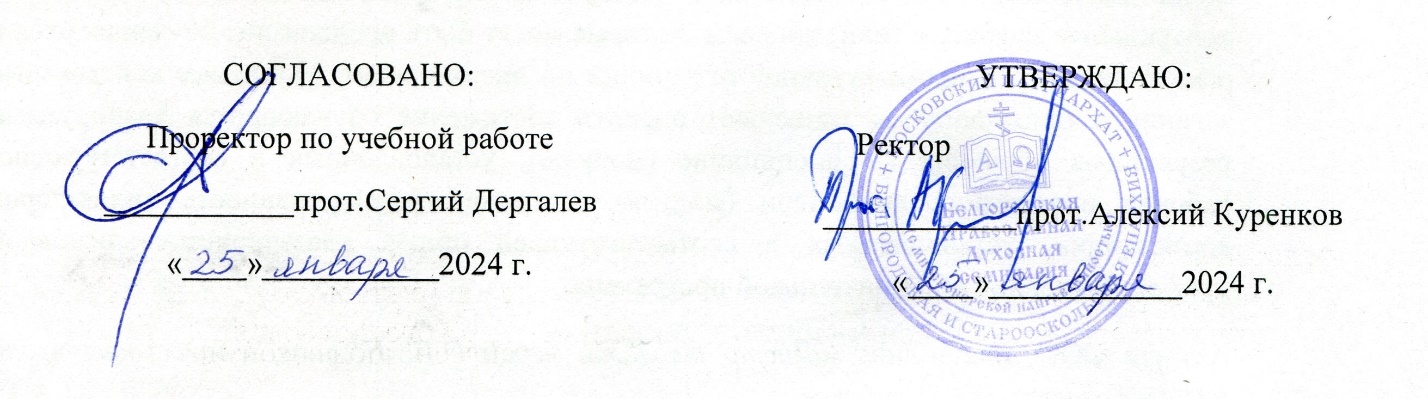 ФОНД ОЦЕНОЧНЫХ СРЕДСТВ по компетенции ОПК-2Сроки освоения дисциплин, способствующих  формированию компетенции : 2,3,4 курсыНаправление подготовки:48.03.01 Теология (уровень – бакалавриат)Профиль подготовки:Православная теологияКвалификация выпускника:БакалаврФорма обучения:очно-заочнаяБелгород2024 г.Фонд оценочных средств (ФОС) для контроля успеваемости по компетенции ОПК-2 составлен на  основе  ФОС дисциплин Догматическое богословие, Физическая культура и спорт, История западных исповеданий и сравнительное богословие, Русская патрология. История нехристианских религий, Безопасность жизнедеятельности, разработанных в Белгородской Православной Духовной семинарии (с миссионерской направленностью).Фонд оценочных средств (оценочные материалы) по компетенции включает в себя контрольные задания и (или) вопросы, которые могут быть предложены обучающемуся в рамках текущей и промежуточной аттестаций по дисциплинам. Указанные контрольные задания и (или) вопросы позволяют оценить достижение обучающимся планируемых результатов обучения по дисциплине (модулю), установленных в соответствующих рабочих программах дисциплин (модуля), а также сформированность индикаторов компетенции, установленных в соответствующей общей характеристике основной профессиональной образовательной программы.Авторы ФОС дисциплин: магистр богословия иерей Н.Н.Михальцов, И.В.Беляева / И.В.Хилько, к.филос.н. прот.С.М.Дергалев, д.филол.н. С.А.Колесников, д.филос.н. В.О.Шелекета, к.филос.н. Р.А.Лопин.Составитель ФОС-компендиума по компетенции заведующая учебно-методического отделом  к.филос.н.Т.А.ПолетаеваОГЛАВЛЕНИЕ1. Оценочные средства / материалы для проведения контроля успеваемости обучающихся по дисциплинам  и для оценки сформированности компетенции.2. Распределение количества вопросов при текущем контроле и на промежуточных аттестациях дисциплин по индикаторам  компетенции3. Вопросы по индикаторам компетенции по дисциплине ДОГМАТИЧЕСКОЕ БОГОСЛОВИЕ 4. Вопросы по индикаторам компетенции по дисциплине ФИЗИЧЕСКАЯ КУЛЬТУРА И СПОРТ5. Вопросы по индикаторам компетенции по дисциплине ИСТОРИЯ ЗАПАДНЫХ ИСПОВЕДАНИЙ И СРАВНИТЕЛЬНОЕ БОГОСЛОВИЕ6. Вопросы по индикаторам компетенции по дисциплине РУССКАЯ ПАТРОЛОГИЯ7. Вопросы по индикаторам компетенции по дисциплине ИСТОРИЯ НЕХРИСТИАНСКИХ РЕЛИГИЙ8. Вопросы по индикаторам компетенции по дисциплине БЕЗОПАСНОСТЬ ЖИЗНЕДЕЯТЕЛЬНОСТИ9. Критерии оценки по текущей и промежуточной аттестациям1. Оценочные средства / материалы для проведения контроля успеваемости обучающихся по дисциплинам  и для оценки сформированности компетенции.2. Распределение количества вопросов при текущем контроле и на промежуточных аттестациях дисциплин по индикаторам  компетенции3. Вопросы по индикаторам компетенции по дисциплине ДОГМАТИЧЕСКОЕ БОГОСЛОВИЕ Текущая аттестация 3 семестраОПК 2.11.Какие три из указанных характеристик включены в понятие «свойства догматов»?а) Теологичность.б) Универсальность.в) Соборность.г) Относительность.д) Богооткровенность.е) Единство.ж) Законообязательность.з) Межконфессиональность.Правильные ответы: а, д, ж.Примерное время на выполнение: 30 секунд2.Соотнесите формы Предания и их определения.Правильные ответы: а – 4, б – 5, в – 3, г – 1  Примерное время на выполнение: 1 минута3.Соотнесите названия Вселенских Соборов и соборные вероопределения. Правильные ответы: а – 2, б – 4, в – 1, г – 3   Примерное время на выполнение: 1 минутаОПК 2.44. Вам предстоит рассказать аудитории о разных видах богопознания. При этом нужно учитывать, что существуют естественный и сверхъестественный виды богопознания. Сформулируйте в нескольких предложениях основные тезисы Вашего выступления.Ключ к ответу: исследование природы / познание самого себя / исследование истории / Священное Писание.Пример ответа. Господь не является самозамнутой монадой – Он открывает Себя миру. Причём познать Бога человек может как естестенным способом, используя естественные способности своей души, а также сверъестественным, приобщаясь к божественному Откровению. К видам естественного богопознания относятся: познание Бога через исследование природы, познание самого себя и исследование истории. Священное Писание можно отнести и к естественному, и к сверъестественному способам богопознания. Примерное время на выполнение: 10 минут.5. В выступлении Вам нужно подчеркнуть, что Бог обладает абсолютной сущностью, полнотой и совершенством бытия. На это указывают апофатические свойства. Перечислите их. Сформулируйте базовые тезисы Вашего выступления.Ключ к ответу: самобытность/неизменяемость  /вечность /вездеприсутствиеПример ответа. Бог непознаваем по сущности, но познаваем в Своих энергиях. Сущность Божия превосходит любые человеческие представления, не вмещается в рамки категорий земного бытия. На совершенство сущности Божией указывают апофатические свойства: самобытность, неизменяемость, вечность, вездеприсутствие. Примерное время на выполнение: 6 минут.Промежуточная аттестация № 1  (диф.зачет по окончании 3 семестра)Текущая аттестация 4 семестраОПК-2.5.1.Соотнесите триадологические заблуждения и их названия. Правильный ответ: 1 – б, 2 – д, 3 – г, 4 – а.Примерное время на выполнение: 1 минутаПромежуточная аттестация № 2  (диф.зачет по окончании 4 семестра)Текущая аттестация 5 семестраОПК 2.5.1. Вы собираетесь рассказать об основных нехристианских концепциях происхождения мира. О каких конкретно концепциях Вы будете рассказывать? Перечислите концепции и их представителей.Ключ к ответу: дуализм /пантеизм /Платон/Аристотель/Плотин.Пример ответа. Дренвие мыслители и философы неоднократно пытались постичь тайны Космоса, оъяснить его устройство и происхождение. Так, среди древних греков существовало несколько взглядов на происхождение мира. Дуализма в этом вопросе придерживались Платон и Аристотель, пантеизма – Плотин.Примерное время на выполнение: 10 минут. Промежуточная аттестация № 3  (диф.зачет по окончании 5 семестра)4. Вопросы по индикаторам компетенции по дисциплине ФИЗИЧЕСКАЯ КУЛЬТУРА И СПОРТТекущая аттестация  6 семестраОПК 2.51.Что понимается под физическим воспитанием как частью физической культуры? Ключ к ответу: Процесс, достижения, совершенствование, укрепление здоровья.Правильный ответ: Это организованный процесс направленного применения накопленных поколениями достижений для физического совершенствования человека и укрепления здоровья.Примерное время на выполнение: 3 минуты2.Как называются виды двигательных действий, которые направлены на реализацию задач физического обучения?Ключ к ответу: Действия, задачи физического воспитания, физические качества.Правильный ответ: Это такие двигательные действия (включая их совокупности), которые направлены на реализацию задач физического воспитания, сформированы и организованы по его закономерностям; виды двигательных действий, направленные на изменение форм телосложения и развитие физических качеств.Примерное время на выполнение: 2 минуты3.Перечислите четыре этапа обучения технике физических упражнений.Ключ к ответу: Физические упражнения, этапы, умения, навыки.Правильный ответ: Четыре этапа обучения технике физических упражнений это ознакомление, разучивание, закрепление, совершенствование. Так же можно выделить: Этап первоначального представления. Этап разучивания и освоения техники. Умения и навыки. Предпосылки перехода умения в навык.Примерное время на выполнение: 3 минуты4. Объясните, в чём заключается различие между подготовкой и подготовленностью.Ключ к ответу: Процесс, навыки, уровень, способности, формирование.Правильный ответ: Физическая подготовка – процесс, направленный на развитие физических, способностей, двигательных умений и навыков, необходимых в конкретной профессиональной или спортивной деятельности человека. Физическая подготовленность – уровень достигнутого развития двигательных способностей, формирования двигательных навыков.Примерное время на выполнение: 5 минут5. Что понимается под техникой выполнения физических упражнений?Ключ к ответу: Техника, совокупность правил, двигательные задачи, эталонная техника.Правильный ответ: Техника выполнения упражнения - это совокупность правил, руководствуясь которыми спортсмен выполняет двигательную задачу наиболее эффективно, рационально. Существует эталонная техника - она описана в литературе, объясняет весь алгоритм выполнения упражнения.Примерное время на выполнение: 3 минутыПромежуточная аттестация   (зачет по окончании 6 семестра)5. Вопросы по индикаторам компетенции по дисциплине ИСТОРИЯ ЗАПАДНЫХ ИСПОВЕДАНИЙ И СРАВНИТЕЛЬНОЕ БОГОСЛОВИЕТекущая аттестация 5 семестраОПК 2.11. Цель изучения «Истории Западных исповеданий и сравнительного богословия» – Возможен выбор одного правильного ответа.А) провести сравнительный анализ богословской традиции западного христианства с богословской традицией Древней Церкви.Б) подвергнуть критике богословские традиции западного христианства.В) указать на недостатки богословских традиций западного христианства.Г) показать превосходство православного богословия.Правильный ответ: А.Примерное время на выполнение: 30 секунд2. Дайте определение термину «инославие».Ключ к ответу: англиканство, католицизм, лютеранство, кальвинизм.Пример ответа: Инославие – термин, принятый в русском православном богословии, для обозначения христианских течений, отличных от Православия, но исповедующих Святую Троицу, Иисуса Христа как Сына Божия и сохраняющих хотя бы отчасти преемственность с ранней, неразделенной Церковью, как-то: Армянская церковь, Римско-католическая церковь, лютеранство, кальвинизм, англиканство, методизм, баптизм. Под термином «инославный» обычно понимаются христианские не православные религиозные сообщества.Примерное время на выполнение: 3 минуты3. Основные инославные исповедания это – Возможен выбор одного правильного ответа.А) англиканство, католицизм, лютеранство, кальвинизм.Б) католицизм, лютеранство, кальвинизм, баптизм.В) католицизм, лютеранство, адвентизм, англиканство.Г) католицизм, лютеранство, анабаптизм, англиканство.Правильный ответ: А.Примерное время на выполнение: 30 секунд4. Назовите основные инославные исповедания Ключ к ответу: англиканство, католицизм, лютеранство, кальвинизм.Пример ответа. Основные инославные исповедания это англиканство, Римско-католическая церковь, лютеранство, кальвинизм. К инославным исповеданиям относятся христианские не православные религиозные сообщества, исповедующие Святую Троицу, Иисуса Христа как Сына Божия и сохраняющих хотя бы отчасти преемственность с ранней, неразделенной Церковью.Примерное время на выполнение: 3 минутыОПК-2.35. Догмат о непогрешимости римского папы означает, что – Возможен выбор одного правильного ответа.А) римский папа абсолютно безгрешен.Б) римский папа безгрешен в вопросах вероучения.В) римский папа может изменять Евангелие.Г) римский папа равен Христу.Правильный ответ: Б.Примерное время на выполнение: 30 секунд6.Что означает догмат о непогрешимости римского папы?Ключ к ответу: непогрешим в вопросах вероучения.Пример ответа: Римо-католическая церковь приняла догмат о непогрешимости римского папы. Догмат о непогрешимости римского папы означает, что римский папа непогрешим в вопросах вероучения. Это означает, что римский папа может без согласия с кем бы то ни было утверждать новое вероучение.Примерное время на выполнение: 3 минуты7. Догмат о непорочном зачатии Богородицы означает то, что – Возможен выбор одного правильного ответа.А) Пресвятая Богородица была зачата так, как и Христос.Б) Пресвятая Богородица была зачата обыкновенно.В) Пресвятая Богородица была зачата обыкновенно, но после рождения была освобождена от вины первородного греха.Г) Пресвятая Богородица была зачата обыкновенно, но с первого момента зачатия была освобождена от вины первородного греха.Правильный ответ: Г.Примерное время на выполнение: 30 секунд8. Что означает догмат о непорочном зачатии Богородицы?Ключ к ответу: освобождена от вины первородного греха.Пример ответа: Римо-католическая церковь приняла догмат о непорочном зачатии Богородицы. Данный догмат означает, что Пресвятая Богородица была зачата обыкновенно, но с первого момента зачатия была освобождена от вины первородного греха.Примерное время на выполнение: 3 минутыПромежуточная аттестация № 1  (диф.зачет по окончании 5 семестра)Текущая аттестация 6 семестраОПК 2.11. Священное Предание в православной теологии это – Возможен выбор одного правильного ответа.1) то, что передали предки потомкам.2) учение, веры, закон Божий.3) всецерковный, соборный опыт богопознания.4) таинства, обряды.Правильный ответ: 2.Примерное время на выполнение: 30 секунд2. Дайте определение Священного Предания.Ключ к ответу: соборный опыт богопознания, Священное Писание.Пример ответа: Священное Предание основывается на Божественном Откровении. Под Священным Преданием в православном богословии понимется всецерковный, соборный опыт богопознания. Священное Предание основывается на Божественном Откровении. Священное Писание является важнейшей частью Священного Предания.Примерное время на выполнение: 3 минуты3. Выберите правильное определение аскетики – Возможен выбор одного правильного ответа.1.истязание себя в духовных целях.2.упражнение в добродетели.3.отказ от всего мирского.4.подвиг поста и молитвы.Правильный ответ: 2.Примерное время на выполнение: 30 секунд4. Дайте определение аскетики.Ключ к ответу: совершенство, упражнение в добродетели.Пример ответа: Аскетизм – путь к религиозному духовно-нравственному совершенству и соединению с Богом в неразрывном союзе любви с ближними, через планомерное и сознательное упражнение в христианских добродетелях.Примерное время на выполнение: 3 минутыОПК-2.35. Понимание спасения в протестантизме состоит в том, что – Возможен выбор одного правильного ответа.А) Христос своей жертвой удовлетворил Божественную справедливость.Б) Христос своей жертвой утолил гнев Божий, переменил отношение Бога к людям.В) Христос своей жертвой переменил отношение Бога к людям.Г) Христос своей жертвой переменил отношение внутри Святой Троицы.Правильный ответ: Б.Примерное время на выполнение: 30 секунд6. Что означает жертва Христова в протестантизме?Ключ к ответу: гнев Божий, перемена отношения Бога к людям.Пример ответа: После грехопадения Бог изменил свое отношение к людям. Бог прогневался на людей. После искупления Бог перестал гневаться на людей, переменил к ним свое отношение. Примерное время на выполнение: 3 минутыОПК-2.47. Выберите основные догматические особенности учения РКЦ – Возможен одновременный выбор нескольких правильных ответов (5 ответов)А) учение о примате Римского папыБ) FilioqueВ) потребление опресноков в евхаристииГ) догмат о непогрешимости Римского папыД) искаженное учение о спасенииЕ) мариальные догматыЖ) целибат духовенстваЗ) причащение мирян одним телом ХристовымПравильные ответы: А, Б, Г, Д, Е.Примерное время на выполнение: 30 секунд8. Сформулируйте основные догматические особенности учения РКЦ.Ключ к ответу: примат Римского папы, Filioque, догмат о непогрешимости, мариальные догматы.Пример ответа: Римо-католическая церковь сохранила вера в Святую Троицу, и в Господа Иисуса Христа, соединившего в единой Ипостаси Божество и человечество, и сохранилось преемство священства идущего от апостолов. Основными догматическими особенностями учения РКЦ являются: примат Римского папы, Filioque, догмат о непогрешимости Римского папы, мариальные догматы.Примерное время на выполнение: 3 минуты9. Установите соответствие между доктринами на латинском и русском языках – Задание на установление соответствия Правильные ответы: А) 2, Б) 3, В) 1.Примерное время на выполнение: 30 секунд10. Сформулируйте основные доктрины протестантизма.Ключ к ответу: Sola Scripture, Sola fide, Sola gratiaПример ответа: Протестантизм – термин для обозначения христианских течений, отличных от Православия, исповедующих Святую Троицу, Иисуса Христа как Сына Божия, не имеющих апостольского преемства священнослужителей, как-то: лютеранство, кальвинизм, англиканство. Основные доктрины протестантизма – Sola Scripture (только Писанием) отрицает Священное Предание, Sola fide (только верою) отрицает необходимость добрых дел для спасения, Sola gratia (только благодатью) отрицает институт священства и таинства.Примерное время на выполнение: 5 минуты11. РПЦ не вступила в ВСЦ в 1948 г. по следующим причинам – Возможен одновременный выбор нескольких правильных ответов (3 ответа)А) из-за противоречия по главным целям.Б) из-за связи ВСЦ с масонами.В) из-за запрета советских властей.Г) из-за отсутствия необходимой догматической базы.Д) это запретил делать патриарх.Е) это запретил делать Священный синод.Правильные ответы: А, Б, Г.Примерное время на выполнение: 30 секунд12. Главное назначение Всемирного Совета Церквей. Ключ к ответу: общение.Пример ответа: Всемирный совет церквей – международная экуменическая организация, основанная в 1948 году, членами которой являются более 300 христианских конфессий из более чем 100 стран мира. Главное назначение Всемирного Совета Церквей - общение между собой христианских конфессий.Примерное время на выполнение: 3 минутыПромежуточная аттестация № 2  (экзамен  по окончании 6  семестра)6. Вопросы по индикаторам компетенции по дисциплине РУССКАЯ ПАТРОЛОГИЯТекущая аттестация 7 семестраОПК – 2.11. Кто является основателем Русской патрологии?а. архиеп. Филарет (Гумилевский)б. свят. Филарет (Дроздов)в. св. прав. Иоанн Кронштадскийг. преп. Серафим СаровскийПравильный ответы: а.Примерное время на выполнение: 30 секунд 2.  Знаменитое произведение Свт. Иллариона Киевского именуется__________________?Правильный ответ: «Слово о законе и благодати»Примерное время на выполнение: 50 секундОПК – 2.23. Обращая внимание на святых Кирилла и Мефодия, мы можем заключить, что они: (выбрать два ответа)а. перевели на славянский язык Библиюб. были авторами славянского языкав. перевели на славянский язык «Хронику Иоанна Малалы»г. перевели на славянский язык «Временник о христианских царях»Правильный ответ: а,б.Примерное время на выполнение: 40 секунд.4. Откуда приходит на Русь основной корпус источников христианской традиции?а. Византияб. Болгарияв. Римг. БаварияПравильный ответ: б.Примерное время на выполнение: 30 секунд.ОПК – 2.45. Центральным памятником эпохи Киевского периода по мнению исследователей является:а. «Хроника» Георгия Амартолаб. «Златоструй»в. «Пандекты» Никона Черноризцаг. «Повесть временных лет»                                                                                                         Правильный ответ: г.                                                                 Примерное время на выполнение: 40 секунд.6. Богословие киевского периода на Руси можно назвать:а. Византийскимб. Западнымв. Библейскимг. Новозаветным                                                                                                         Правильный ответ: а.                                                                 Примерное время на выполнение: 40 секунд.ОПК – 2.57. Какие ереси смущали Русскую Церковь в XIV – XV вв.? (выберите два ответа)а. жидовствующихб. стригольниковв. хлыстовг. скопцов                                                                  Правильный ответ: а, бПримерное время на выполнение: 30 секунд8. Кому принадлежат «Житие преподобного Сергия»?а. свт. Стефан пермскийб. прп. Епифаний Премудрый в. прп. Андрей Рублевг. митр. ФотийПравильный ответ: б  Примерное время на выполнение: 30 секундПромежуточная аттестация (зачет по окончании 7 семестра)7. Вопросы по индикаторам компетенции по дисциплине ИСТОРИЯ НЕХРИСТИАНСКИХ РЕЛИГИЙТекущая аттестация 7 семестраОПК -2.41. Какая цель курса «История нехристианских религий»?а) изучить все религии, существующие в мире;б) изучить важнейшие нехристианские формы религиозности;в) изучить основные политеистические религиозные учения;г) изучить только историю возникновения мировых религий.Правильный ответ: б.Примерное время на выполнение: 30 секунд2. Какие книги отсутствуют в Танахе («Еврейская Библия»), но есть в православных изданиях Ветхого Завета?а) Бытие;б) «Неканонические» книги; в) Пятикнижие; г) Пророки.Правильный ответ: б.Примерное время на выполнение: 30 секунд3 Расположите, признанных в исламе пророками, по порядку, начиная с посланного самым первым:1) Йусуф;2) Исхак;3) Давуд;4) Сулайман;5) Иса;6) Муса7) Йакуб.Правильный ответ: Исхак; Йакуб; Йусуф; Муса; Давуд; Сулайман; Иса.4. Расположите в правильной последовательности появление священных текстов в индуизме.а) Книги Смрити (сутры, эпос, пураны);б) Упанишады;в) Веды.Правильный ответ: в, б, а.Примерное время на выполнение: 40 секунд 5.В Исламе существует шесть обязательных условий веры:1) вера в существование Единого и Единственного Бога – Аллаха2) вера в существование ангелов;3) вера в Священные Книги;4) вера в пророков, посланных Аллахом;5) вера в Судный день и жизнь после смерти.Назовите шестое…Правильный ответ: вера в предопределение.Примерное время на выполнение: 1 минута6. Расположите от высших до низших возможные формы рождения, указанные в буддистском учении.а) дэвы (боги);б) люди;в) животные;г) асуры (низшие «демонические» божеств);д) нараки (обитателей адских глубин);е) преты (голодные духи, мучающиеся по причине своих деяний в прошлой жизни.Правильный ответ: б, а, г, в, е д Примерное время на выполнение: 2 минутыОПК - 2.5.7.Расположите в правильной последовательности ключевые ритуальные действия общественного богослужения в синтоизме.а) подношение пищи божествуб) снятие жертвенной пищив) обряд очищения (хараэ - ритуальное омовение (мисон)г) обряд призывания или спускание камид) символические проводы духа или «поднятие» ками.Правильный ответ: в, г, а, б, д.Примерное время на выполнение: 4 минуты.8. Расположите в правильной последовательности этапы становления шамана.а) шаманское избрание (шаманская болезнь); б) ритуал инициации;  в) посвящение духами.                                                                                Правильный ответ: а, в, б.Примерное время на выполнение: 20 секунд.9. Соотнесите каждую религию с соответствующим ей религиозным текстом.ШаманизмСинтоизмИндуизм Буддизм.Иудаизма) Всякое сансарическое бытие есть страданиеб Возглашатели Брахмана говорят: что причина? Не Брахман ли? Откуда мы появились? Чем мы живем? И что наша опора? О знающие Брахмана! Кто правит нами, живущими то в счастье, то в несчастье? Время, естество, необходимость, случайность, первоначала, лоно, пуруша – должно ли их мыслить как причину? Это сочетание не от существования атмана; атман бессилен [воздействовать на] причины счастья и несчастья. ... В этом большом колесе – Брахмане, все оживляющем, все содержащем, душа блуждает, полагая, что атман в ней и движитель – разные. Поэтому тот, кто любит [Брахмана], обретает бессмертность.в) Создателем всего сущего Ульгень стал при помощи светящей Белой Матери. Творение продолжалось шесть дней, за которые Ульгень создал первого человека, сотворил собаку и велел стеречь первого человека.г) Вначале Вселенная пребывала в состоянии хаоса, подобного беспредельному океану масла или огромному яйцу, в котором невозможно было различить никаких частей. В этом изначальном субстрате зародилось нечто, подобное побегу тростника. Это было первое божество. Оно стояло у истоков появления, следующих семи генераций богов.д) Тогда придите – и рассудим, говорит Господь. Если будут грехи ваши, как багряное, – как снег убелю; если будут красны, как пурпур, – как волну убелю.Правильные ответы: 1в; 2г; 3б; 4а; 5дПримерное время на выполнение: 4 минуты10.Соотнесите каждую религию с соответствующими ей книгами/трактатами/Писанием.Правильный ответ: 1ж; 2в; 3г; 4а; 5б; 6дПримерное время на выполнение: 2 минуты11. Соотнесите каждую религию с соответствующими ей основными понятиями религиозного учения.Правильный ответ: 1д; 2г; 3ж; 4з; 5а; 6вПримерное время на выполнение: 2 минутыПромежуточная аттестация (экзамен по окончании 7 семестра)8. Вопросы по индикаторам компетенции по дисциплине БЕЗОПАСНОСТЬ ЖИЗНЕДЕЯТЕЛЬНОСТИТекущая аттестация 8 семестраОПК – 2.5.1. Укажите, кто осуществляет руководство спасательными воинскими формированиями.Ключ к ответу: спасательные воинские формирования / личное руководствоПример ответа: Руководство спасательными воинскими формированиями осуществляет лично Президент РФ.Примерное время на выполнение: 1 минута2. Дайте определение термину «реанимация».Ключ к ответу: оживление / комплекс мер / жизненные функцииПример ответа. Термин «реанимация» следует понимать не только как оживление человека, а как комплекс мер, направленных на восстановление и поддержание жизненных функций пострадавшего – дыхания и кровообращения.Примерное время на выполнение: 2 минуты. 3. Дайте определение военной безопасности РФ.Ключ к ответу: угрозы / защищенность / противостояниеПример ответа. Военная безопасность Российской Федерации – состояние защищенности жизненно важных интересов личности, общества и государства от внешних и внутренних военных угроз, связанных с применением военной силы или угрозой ее применения, характеризуемое отсутствием военной угрозы либо способностью ей противостоять.Примерное время на выполнение: 5 минут. 4. Перечислите поражающие факторы ядерного оружия.Ключ к ответу: волна / излучение / импульс / заражениеПример ответа. Поражающими факторами ядерного оружия являются: - воздушная ударная волна;- световое (тепловое) излучение;- проникающая радиация;- электромагнитный импульс;- радиоактивное заражение.Примерное время на выполнение: 5 минут.5. Дайте определение бактериологическому оружию.Ключ к ответу: микроорганизмы / токсины / поражающие действияПример ответа. Бактериологическое оружие – это оружие, использующее биологические средства: болезнетворные микроорганизмы (бактерии, вирусы, риккетсии, грибки) и вырабатываемые некоторыми бактериями токсины (яды) для поражения людей; сельскохозяйственных животных и растений; заражения запасов продовольствия, фуража и воды. Примерное время на выполнение: 5 минут6. Укажите, что означает понятие «вид медицинской помощи».Ключ к ответу: медицинский персонал / мероприятия / медицинское показаниеПример ответа. Вид медицинской помощи – совокупность лечебно-профилактических мероприятий, выполняемых медицинским персоналом определенной квалификации, имеющим соответствующие медицинское оснащение, по конкретным медицинским показанием. Бывает первая помощь, доврачебная, первая врачебная, квалифицированная или специализированная.Примерное время на выполнение: 5 минут7. Дайте характеристику определению «военное положение».Ключ к ответу: отражение / предотвращение / опасностьПример ответа. Военное положение – создание условий для отражения или предотвращения агрессий (вводится с наступлением военной опасности в регионе).Примерное время на выполнение: 2 минуты.Промежуточная аттестация (зачет  по окончании 8 семестра)9. Критерии оценки по текущей и промежуточной аттестациямКритерии оценки в текущей аттестации:Для вопросов закрытого типа, например, выбор одного, нескольких ответов, установление логической последовательности, установление соответствия:Для вопросов открытого типа, например, ситуационные задачи, практико-ориентированные задания, задания на определение понятий:Критерии оценки в промежуточной аттестации:А)Для вопросов открытого типа, например, ситуационные задачи, практико-ориентированные задания, задания на определение понятий:Б)Для вопросов открытого типа, например, ситуационные задачи, практико-ориентированные задания, задания на определение понятий (для дисциплин Физическая культура и спорт, Русская патрология, Безопасность жизнедеятельности):ОПК-2.Способен применять базовые знания вероучительных дисциплин (модулей) при решении теологических задачВ области вероучения:ОПК-2.1. Основательно знаком с системой православного вероучения и историей его формирования.В области патрологии:ОПК-2.2. Знает основные периоды и представителей святоотеческой письменности, содержание основных источников святоотеческого предания. В области сравнительного богословия:ОПК-2.3. Знаком с особенностями богословской традиции иных христианских конфессий. Богословский анализ:ОПК-2.4. Знает принципы соотнесения изучаемых идей и концепций с православным вероучением.ОПК-2.5. Умеет соотносить изучаемые идеи и концепции с православным вероучением.Название дисциплиныСроки изучения для освоения компетенцииВид и  время проведенияпромежуточной аттестацииКод  достигаемого индикатора компетенцииКоличество вопросов на индикаторДогматическое богословие2 курс, 3 семестр2 курс, 4 семестр3 курс, 5 семестрДиф.зачет № 1:окончание 3 семестраДиф.зачет № 2:окончание 4 семестраДиф.зачет № 3:окончание 5 семестраОПК-2.13Догматическое богословие2 курс, 3 семестр2 курс, 4 семестр3 курс, 5 семестрДиф.зачет № 1:окончание 3 семестраДиф.зачет № 2:окончание 4 семестраДиф.зачет № 3:окончание 5 семестраОПК-2.42Догматическое богословие2 курс, 3 семестр2 курс, 4 семестр3 курс, 5 семестрДиф.зачет № 1:окончание 3 семестраДиф.зачет № 2:окончание 4 семестраДиф.зачет № 3:окончание 5 семестраОПК-2.52Физическая культура и спорт3 курс, 6 семестрЗачет:окончание 6  семестраОПК-2.55История Западных исповеданий и сравнительное богословие3 курс, 5 семестр3 курс, 6 семестрДиф.зачет № 1:окончание 3 семестраЭкзамен:окончание 6 семестраОПК-2.14История Западных исповеданий и сравнительное богословие3 курс, 5 семестр3 курс, 6 семестрДиф.зачет № 1:окончание 3 семестраЭкзамен:окончание 6 семестраОПК-2.33История Западных исповеданий и сравнительное богословие3 курс, 5 семестр3 курс, 6 семестрДиф.зачет № 1:окончание 3 семестраЭкзамен:окончание 6 семестраОПК-2.43Русская патрология4 курс, 7 семестрЗачет:окончание 7 семестраОПК-2.12Русская патрология4 курс, 7 семестрЗачет:окончание 7 семестраОПК-2.22Русская патрология4 курс, 7 семестрЗачет:окончание 7 семестраОПК-2.42Русская патрология4 курс, 7 семестрЗачет:окончание 7 семестраОПК-2.52История нехристианских религий4 курс, 7 семестрЭкзамен:Окончание 7  семестраОПК-2.45История нехристианских религий4 курс, 7 семестрЭкзамен:Окончание 7  семестраОПК-2.52Безопасность жизнедеятельности4 курс, 8 семестрЗачет:окончание 8 семестраОПК-2.57Итого:Итого:Итого:Итого:44а) Символ веры1) Православные догматические памятники, выражающие от имени Церкви её веру и богословское учение применительно к заблуждениям, возникшим в Новое время.б) Исповедание веры2) Богооткровенная истина, содержащая учение о Боге и Его домостроительстве.в) Соборное вероопределение3) Сформулированный и утверждённый на церковном Соборе текст, излагающий те или иные аспекты православного вероученияг) Символические книги4) Краткое вероизложение, не имеющее конкретного автора и используемое за Богослужением5) Изложение основных вероучительных истин, составленное определённым лицом или группой лица) I Вселенский Собор1) Не вносить изменений и дополнений в существующий Символ Верыб) II Вселенский Собор2) Никейский Символ Верыв) III Вселенский Собор3) Об образе соединения двух природ во Христег) IVВселенский Собор4) Никео-Цареградский Символ Веры5) Об иконопочитанииОПК 2.1.1. Ответьте на вопросы:1) Какая Церковь или деноминация считает, что Священное Предание – это источник Божественного откровения, первичный по отношению к Священному Писанию?2) Какая Церковь или деноминация считает, что Священное Предание – это источник Божественного откровения, вторичный по отношению к Священному Писанию?3) Какая Церковь или деноминация считает, что Священное Предание – это источник Божественного откровения, параллельный со Священным Писанием?Ключ к ответу: Православные/протестантизм/католичество/Пример ответа. Согласно православному взгляду, Священное Предание – это источник Божественного откровения, первичный по отношению к Священному Писанию. Протестантизм исповедует, что  Священное Предание – это источник Божественного откровения, вторичный по отношению к Священному Писанию. С точки зрения католичества, Священное Предание – это источник Божественного откровения, параллельный со Священным Писанием.Примерное время на выполнение: 5 минут.2.Ответьте на вопрос: кого Церковь считает настоящими богословами? При ответе на вопрос укажите главные черты настоящего богословия.Ключ к ответу: харизма/мистирион/катарсис/исихияПример ответа. Евагрий Понтийский говорил, истинный богослов – это тот, кто истинно молится. Таким образом, богословие непосредственно связано с духовной жизнью. Митрополит Каллист (Уэр) выделяет четыре ключевые понятия, характеризующие сущность богословия: харизма, мистирион, катарсис и исихия.Примерное время на выполнение: 5 минут.3. Перечислите формы Предания, которые объединены понятием "Правило веры".Ключ к ответу: Символы Веры/Исповедания Веры/Соборные вероопределения/Символические книги.Пример ответа. Божественное Откровения существует в виде Священного Предания в различных формах. Часть из этих форм представляет собой совокупность текстов вероучительного содержания. Таковыми являются: Символы Веры, Исповедания веры, Соборные вероопределения, а также Символические книги.Примерное время на выполнение: 5 минут.ОПК 2.4.4. Вам предстоит рассказать аудитории о разных видах богопознания. При этом нужно учитывать, что существуют естественный и сверхъестественный виды богопознания. Сформулируйте в нескольких предложениях основные тезисы Вашего выступления.Ключ к ответу: исследование природы / познание самого себя / исследование истории / Священное Писание.Пример ответа. Господь не является самозамкнутой монадой – Он открывает Себя миру. Причём познать Бога человек может как естественным способом, используя естественные способности своей души, а также сверхъестественным, приобщаясь к божественному Откровению. К видам естественного богопознания относятся: познание Бога через исследование природы, познание самого себя и исследование истории. Священное Писание можно отнести и к естественному, и к сверхъестественному способам богопознания. Примерное время на выполнение: 10 минут.5. В выступлении Вам нужно подчеркнуть, что Бог обладает абсолютной сущностью, полнотой и совершенством бытия. На это указывают апофатические свойства. Перечислите их. Сформулируйте базовые тезисы Вашего выступления.Ключ к ответу: самобытность/неизменяемость  /вечность /вездеприсутствиеПример ответа. Бог непознаваем по сущности, но познаваем в Своих энергиях. Сущность Божия превосходит любые человеческие представления, не вмещается в рамки категорий земного бытия. На совершенство сущности Божией указывают апофатические свойства: самобытность, неизменяемость, вечность, вездеприсутствие. Примерное время на выполнение: 6 минут.1) Бог-монада, меняющий лица, как маскиа) Динамизм2) Общая Сущность Божия лишь условна – существуют только частные сущности Отца, Сына и Святого Духа.б) Модализм3) Логос предвечен, но не вечен и является высшим творением.в) Заблуждения Оригена4) Логос – естественная сила Отца, снизшедшая на человека Иисуса.г) Арианствод) ТритеизмОПК 2.5.1.  Есть ли указания на Лицо Сына Божия в Ветхом Завете? Если да, то перечислите их.Ключ к ответу: Ангел Господень /Божественная Премудрость /Слово/мессианские пророчества.Пример ответа. Сын Божий неоднократно открывал Себя в Ветхом Завете. Так, Он являлся Аврааму (Быт. 22:10-18), Агари (Быт. 16:7-14) и Моисею (Исх. 3:2-15) как Ангел Господень. При творении мира Библия указывает на Божественную Премудрость, которая была «Художницей» тварного бытия (Прем. 8:30). Собственно, мир был сотворён «Словом Господним» (Пс. 32:6), Вторым Лицом Святой Троицы. Примерное время на выполнение: 10 минут. ОПК 2.5.1.Вы собираетесь рассказать об основных нехристианских концепциях происхождения мира. О каких конкретно концепциях Вы будете рассказывать? Перечислите концепции и их представителей.Ключ к ответу: дуализм /пантеизм /Платон/Аристотель/Плотин.Пример ответа. Дренвие мыслители и философы неоднократно пытались постичь тайны Космоса, оъяснить его устройство и происхождение. Так, среди древних греков существовало несколько взглядов на происхождение мира. Дуализма в этом вопросе придерживались Платон и Аристотель, пантеизма – Плотин.Примерное время на выполнение: 10 минут.  ОПК 2.51.Что понимается под физическим воспитанием как частью физической культуры? Ключ к ответу: Процесс, достижения, совершенствование, укрепление здоровья.Правильный ответ: Это организованный процесс направленного применения накопленных поколениями достижений для физического совершенствования человека и укрепления здоровья.Примерное время на выполнение: 3 минуты2.Как называются виды двигательных действий, которые направлены на реализацию задач физического обучения?Ключ к ответу: Действия, задачи физического воспитания, физические качества.Правильный ответ: Это такие двигательные действия (включая их совокупности), которые направлены на реализацию задач физического воспитания, сформированы и организованы по его закономерностям; виды двигательных действий, направленные на изменение форм телосложения и развитие физических качеств.Примерное время на выполнение: 2 минуты3.Перечислите четыре этапа обучения технике физических упражнений.Ключ к ответу: Физические упражнения, этапы, умения, навыки.Правильный ответ: Четыре этапа обучения технике физических упражнений это ознакомление, разучивание, закрепление, совершенствование. Так же можно выделить: Этап первоначального представления. Этап разучивания и освоения техники. Умения и навыки. Предпосылки перехода умения в навык.Примерное время на выполнение: 3 минуты4. Объясните, в чём заключается различие между подготовкой и подготовленностью.Ключ к ответу: Процесс, навыки, уровень, способности, формирование.Правильный ответ: Физическая подготовка – процесс, направленный на развитие физических, способностей, двигательных умений и навыков, необходимых в конкретной профессиональной или спортивной деятельности человека. Физическая подготовленность – уровень достигнутого развития двигательных способностей, формирования двигательных навыков.Примерное время на выполнение: 5 минут5. Что понимается под техникой выполнения физических упражнений?Ключ к ответу: Техника, совокупность правил, двигательные задачи, эталонная техника.Правильный ответ: Техника выполнения упражнения - это совокупность правил, руководствуясь которыми спортсмен выполняет двигательную задачу наиболее эффективно, рационально. Существует эталонная техника - она описана в литературе, объясняет весь алгоритм выполнения упражнения.Примерное время на выполнение: 3 минутыОПК 2.11. Дайте определение термину «инославие».Ключ к ответу: англиканство, католицизм, лютеранство, кальвинизм.Пример ответа: Инославие – термин, принятый в русском православном богословии, для обозначения христианских течений, отличных от Православия, но исповедующих Святую Троицу, Иисуса Христа как Сына Божия и сохраняющих хотя бы отчасти преемственность с ранней, неразделенной Церковью, как-то: Армянская церковь, Римско-католическая церковь, лютеранство, кальвинизм, англиканство, методизм, баптизм. Под термином «инославный» обычно понимаются христианские не православные религиозные сообщества.Примерное время на выполнение: 3 минуты2. Назовите основные инославные исповедания Ключ к ответу: англиканство, католицизм, лютеранство, кальвинизм.Пример ответа. Основные инославные исповедания это англиканство, Римско-католическая церковь, лютеранство, кальвинизм. К инославным исповеданиям относятся христианские не православные религиозные сообщества, исповедующие Святую Троицу, Иисуса Христа как Сына Божия и сохраняющих хотя бы отчасти преемственность с ранней, неразделенной Церковью.Примерное время на выполнение: 3 минутыОПК-2.33.Что означает догмат о непогрешимости римского папы?Ключ к ответу: непогрешим в вопросах вероучения.Пример ответа: Римо-католическая церковь приняла догмат о непогрешимости римского папы. Догмат о непогрешимости римского папы означает, что римский папа непогрешим в вопросах вероучения. Это означает, что римский папа может без согласия с кем бы то ни было утверждать новое вероучение.Примерное время на выполнение: 3 минуты4. Что означает догмат о непорочном зачатии Богородицы?Ключ к ответу: освобождена от вины первородного греха.Пример ответа: Римо-католическая церковь приняла догмат о непорочном зачатии Богородицы. Данный догмат означает, что Пресвятая Богородица была зачата обыкновенно, но с первого момента зачатия была освобождена от вины первородного греха.Примерное время на выполнение: 3 минутыОПК-2.45. Сформулируйте основные догматические особенности учения РКЦ.Ключ к ответу: примат Римского папы, Filioque, догмат о непогрешимости, мариальные догматы.Пример ответа: Римо-католическая церковь сохранила вера в Святую Троицу, и в Господа Иисуса Христа, соединившего в единой Ипостаси Божество и человечество, и сохранилось преемство священства идущего от апостолов. Основными догматическими особенностями учения РКЦ являются: примат Римского папы, Filioque, догмат о непогрешимости Римского папы, мариальные догматы.Примерное время на выполнение: 3 минутыА) Sola Scripture1) Только благодатьюБ) Sola fide2) Только ПисаниемВ) Sola gratia3) Только верой4) Только деламиОПК 2.11. Дайте определение Священного Предания.Ключ к ответу: соборный опыт богопознания, Священное Писание.Пример ответа: Священное Предание основывается на Божественном Откровении. Под Священным Преданием в православном богословии понимется всецерковный, соборный опыт богопознания. Священное Предание основывается на Божественном Откровении. Священное Писание является важнейшей частью Священного Предания.2. Дайте определение аскетики.Ключ к ответу: совершенство, упражнение в добродетели.Пример ответа: Аскетизм – путь к религиозному духовно-нравственному совершенству и соединению с Богом в неразрывном союзе любви с ближними, через планомерное и сознательное упражнение в христианских добродетелях.Примерное время на выполнение: 3 минутыОПК-2.33. Что означает жертва Христова в протестантизме?Ключ к ответу: гнев Божий, перемена отношения Бога к людям.Пример ответа: После грехопадения Бог изменил свое отношение к людям. Бог прогневался на людей. После искупления Бог перестал гневаться на людей, переменил к ним свое отношение. Примерное время на выполнение: 3 минутыОПК-2.44. Сформулируйте основные доктрины протестантизма.Ключ к ответу: Sola Scripture, Sola fide, Sola gratiaПример ответа: Протестантизм – термин для обозначения христианских течений, отличных от Православия, исповедующих Святую Троицу, Иисуса Христа как Сына Божия, не имеющих апостольского преемства священнослужителей, как-то: лютеранство, кальвинизм, англиканство. Основные доктрины протестантизма – Sola Scripture (только Писанием) отрицает Священное Предание, Sola fide (только верою) отрицает необходимость добрых дел для спасения, Sola gratia (только благодатью) отрицает институт священства и таинства.Примерное время на выполнение: 5 минуты5. Главное назначение Всемирного Совета Церквей. Ключ к ответу: общение.Пример ответа: Всемирный совет церквей – международная экуменическая организация, основанная в 1948 году, членами которой являются более 300 христианских конфессий из более чем 100 стран мира. Главное назначение Всемирного Совета Церквей - общение между собой христианских конфессий.Примерное время на выполнение: 3 минутыОПК – 2.11. Кто из нижеперечисленных принадлежал к кругу учеников прп. Максима Грека? (выберете два ответа)а. князь Андрей Курбскийб. Матфей Башкинв. Феодосий Косойг. Зиновий Отенский                                                                                                       Правильный ответ: а, г.                                                                   Примерное время на выполнение: 1 минута2. Сопоставьте автора и его произведение1) свт. Филарет Московский2) св. Иоанн Кронштадтский3) свт. Игнатий Кавказский4) свт. Тихон Задонскийа. «Об истинном христианстве»б. «Моя жизнь во Христе»в. «Аскетические опыты»г. «Пространный христианский Катехизис Православной Кафолической Восточной Церкви»Правильный ответ:  4а, 2б, 3в, 1г Примерное время на выполнение: 2 минутыОПК – 2.23.  Кто является автором первой богословской системы на русском языке («Сокращенное христианское богословие»)?а. прп. Паисий Величковскийб. прп. Феодор Санаксарскийв. митр. Евгений (Болховитинов)г. митр. Платон (Левшин)                                                                                                           Правильный ответ: г.                                                                                                                                                                         Примерное время на выполнение: 30 секунд4. Главенствующей богословской школой в XVIII в. становится «школа научного богословия», ее основателем является __________________________.                                                         Правильный ответ: архиеп. Феофан (Прокопович).                                                                                                                                                                                          Примерное время на выполнение: 50 секунд.ОПК – 2.45. В самом общем виде принципы школы научного богословия заключаются в …а. перенесении методов общегуманитарных на богословское исследованиеб. формировании богословия на основе протестантских исследованийв.  возвращении богословской науки к «уставному благочестию»г. следовании богословским традициям киевского периода                                                                                                            Правильный ответ а.                                                                                                                                                                              Примерное время на выполнение: 30 секунд.6. Кто является автором следующих произведений: «Об истинном христианстве», «Сокровище духовное от мира собираемое», «Келейные письма»?а. свт. Тихон Задонскийб. свт. Павел Тобольский и Сибирскийв. свт. Иоанн Тобольский и Сибирскийг. свт. Иоасаф Белгородский                                                                                                           Правильный ответ: а.                                                                   Примерное время на выполнение: 30 секунд. ОПК – 2.57. В русской традиции именно этому богослову принадлежит заслуга первых серьезных размышлений о том, как возможно совместить догматические истины христианства с новой концепцией человека, предложенной философией эпохи модерна.а. свт. Филарет Московскийб. свт. Игнатий Кавказскийв. свт. Иннокентий Херсонскийг. свт. Феофан ВышенскийПравильный ответ: в.                                                                  Примерное время на выполнение: 40 секунд8. Из приведенных ниже имен выберете два, принадлежавших оптинским старцам.а. Филарет б. Амвросийв. Димитрийг. Лев                                                                                                         Правильный ответ: б,г                                                                               Примерное время на выполнение: 40 секунд Шаманизм СинтоизмДаосизмКонфуцианствоИндуизм Буддизм.а) И цзин «Канон перемен»;Ши цзин «Книга песен»;У цзин «Книга документов»;Ли цзи «Записки о ритулах».б) Веды;Брахманы;Сутры;Эпосы.в)Пураны;Кодзики;Нихонги.г) «Дао дэ цзы»;«Чжуан цзы»;«Ле цзы».д) Трипитака (Виная, Сутра, Абхидхарма);Лалитавистара.ж) В этой религии нет книг/трактатов/Писания.з) Танах;Талмуд.1.Шаманизм2.Синтоизм3.Даосизм4.Конфуцианство5.Индуизм 6.Буддизм.а) Брахман;Атман;Карма;Шива;Вишну;колесо сансары.б) иман;таухид;хадисы;хадж;садака.в)Нирвана; Четыре благородные истины;Благородный восьмеричный путь.г) Ками;Идзанами и Идзанаги;Аматерасу.д) Экстатическое состояние;бубен;посвящение духами.ж)Элексир бессмертия;внешняя и внутренняя алхимия;киноварные поля;энергия ци.з)Воля Неба;благородный муж;гуманность;честь;справедливость.ОПК-2.4  Спроецируйте цели и задачи курса «История нехристианских религий» в сферу профессиональной деятельности священника.Ключ к ответу: священничество/ миссия /межконфессиональный диалог /государственно-конфессиональные отношенияПравильный ответ: Основные цели и задачи курса История нехристианских религий, связанные с профессиональной деятельностью священника связаны с получением представления о важнейших нехристианских формах религиозности для того, чтобы: получить возможность обрести опыт критического осмысления и анализа религиозных феноменов нехристианских традиций; для осуществления межрелигиозного взаимодействия и диалога, а также участия в государственно-конфессиональных отношениях.Примерное время на выполнение:10 минутВас пригласили на межрелигиозную конференцию, на которой должны присутствовать представители иудаизма, в том числе и раввины. Объясните, с какими основными положениями вероучения иудаизма (общие для всех иудейских течений) вам необходимо ознакомиться перед мероприятием? Ключ к ответу: вера в Единого Бога/ Завет/ Мессия /МашиахПравильный ответ:1. Монотеизм;2. Идеи избранничества;3. Концепция Завета;4. Доктрина Мессии.Примерное время на выполнение: 5 минут3. Вас пригласили принять участие в круглом столе совместно с мусульманами на тему «Религия: этика и практика». Объясните, с какими Пятью столпами ислама вы должны ознакомиться перед мероприятием, коротко их охарактеризуйте?Ключ к ответу: ежедневная молитва /вера в Единого Бога /паломничество /постПравильный ответ:1. Таухид (Исповедование веры в Единого Бога); 2. Намаз (обязательное ритуальное молитвенное правило каждого мусульманина); 3. Закят (милостыня, выплачиваемая в виде ежегодного налога с определенных категорий имущества);4. Ураза (соблюдение поста в течении 30 дней лунного месяца рамадана);5. Хадж (обязательное паломничество в Мекку).Примерное время на выполнение: 7 минут4. У вас планируется рабочая поездка в Индию, в рамках этой поездки также запланирована встреча с представителями индуизма. Объясните, с какими основными религиозно-философскими школами индуизма вам необходимо ознакомиться перед встречей, коротко опишите их?Ключ к ответу: Веды /сакральные тексты/ общее для индуизмаПравильный ответ:Исторически доминирующее положение заняла веданта. Именно она оказала самое серьезное влияние на индуистское мировоззрение. При этом сама религиозно философская школа веданты сложилась в виде нескольких направлений. Три из них признаются наиболее значимыми: 1) адвайта; 2) вишишта адвайта; 3) двайта.  Примерное время на выполнение: 4 минуты5. Вы планируете участвовать в межрелигиозном дискуссионном клубе, в числе приглашённых присутствует представитель буддизма. Объясните, с какими основами вероучения, а именно «Четырьмя благородными истинами вам необходимо перед встречей ознакомиться? Кратко опишите их.Ключ к ответу: мир как страдание /желания /кармаПравильный ответ:Первая Благородная Истина: истина о страдании. Эта истина может быть описана формулой: «Всякое сансарическое бытие есть страдание». Вторая Благородная Истина: истина возникновения страдания. Эта истина указывает на причину страдания. Третья Благородная Истина: истина прекращения страданий. Это состояние, в котором нет ни телесных, ни психических страданий, носит имя нирвана (санскр. nirvāṇa). Четвертая Благородная Истина: истина пути. Истина определяет средства достижения цели (нирваны). Этот путь содержит три этапа: этап мудрости, этап нравственности и этап сосредоточения.Примерное время на выполнение: 10 минутОПК-2.5  6.Вы приглашены на межрелигиозную конференцию в Японию. Вы предупреждены об участии в конференции синтоистских священников. Объясните, что вы должны знать об объектах веры и поклонения представителей синтоизма?Ключ к ответу: дух/ божество /одушевленность вещей /предкиПравильный ответ:Ками являются объектами культа: им совершаются поклонения как в общественных богослужениях, так и в домашней молитве. На европейские языки этот термин переводится как «бог», «божество» или «дух». В данном случае мы имеем дело с архаичным представлением о духах, способных обитать в различных формах, как правило, поражающих воображение человека. Такое представление получило в науке название «фетишизм». Японскому сознанию была свойственна также и вера в одушевленность всего сущего, то есть гилозоизм, или анимизм.Примерное время на выполнение: 6 минут7.Вас направили служить в Бурятию, где шаманизм законодательно признан традиционной религией. Объясните, что вам необходимо знать перед вашей поездкой о социальной функции шаманов среди бурятского населения?Ключ к ответу: /шаман /медиум /жертвоприношения Правильный ответ:Социальная роль шамана обусловлена его медиумическим положением. Он осуществляет связь двух миров для оказания помощи своим соплеменникам. В соответствии с типами помощи можно выделить следующие функции шамана:- медицинская (исцеление страждущих людей посредством ритуальных действий);-проводническая: проводы душ умерших людей на «тот свет» или же возвращение души в тело человека;-жреческая: совершение жертвоприношений, посредством которых устанавливается должное взаимоотношения духов и человеческого сообщества; -«пророческая»: прорицание, возможность разрешения сложных житейских ситуаций при помощи прозрения, мистических озарений шамана.Примерное время на выполнение: 10 минутОПК-2.51. Укажите, кто осуществляет руководство спасательными воинскими формированиями.Ключ к ответу: спасательные воинские формирования / личное руководствоПример ответа: Руководство спасательными воинскими формированиями осуществляет лично Президент РФ.Примерное время на выполнение: 1 минута2. Дайте определение термину «реанимация».Ключ к ответу: оживление / комплекс мер / жизненные функцииПример ответа. Термин «реанимация» следует понимать не только как оживление человека, а как комплекс мер, направленных на восстановление и поддержание жизненных функций пострадавшего – дыхания и кровообращения.Примерное время на выполнение: 3 минуты. 3. Дайте определение военной безопасности РФ.Ключ к ответу: угрозы / защищенность / противостояниеПример ответа. Военная безопасность Российской Федерации – состояние защищенности жизненно важных интересов личности, общества и государства от внешних и внутренних военных угроз, связанных с применением военной силы или угрозой ее применения, характеризуемое отсутствием военной угрозы либо способностью ей противостоять.Примерное время на выполнение: 5 минут. 4. Перечислите поражающие факторы ядерного оружия.Ключ к ответу: волна / излучение / импульс / заражениеПример ответа. Поражающими факторами ядерного оружия являются: - воздушная ударная волна;- световое (тепловое) излучение;- проникающая радиация;- электромагнитный импульс;- радиоактивное заражение.Примерное время на выполнение: 5 минут.5. Дайте определение бактериологическому оружию.Ключ к ответу: микроорганизмы / токсины / поражающие действияПример ответа. Бактериологическое оружие – это оружие, использующее биологические средства: болезнетворные микроорганизмы (бактерии, вирусы, риккетсии, грибки) и вырабатываемые некоторыми бактериями токсины (яды) для поражения людей; сельскохозяйственных животных и растений; заражения запасов продовольствия, фуража и воды. Примерное время на выполнение: 5 минут6. Укажите, что означает понятие «вид медицинской помощи».Ключ к ответу: медицинский персонал / мероприятия / медицинское показаниеПример ответа. Вид медицинской помощи – совокупность лечебно-профилактических мероприятий, выполняемых медицинским персоналом определенной квалификации, имеющим соответствующие медицинское оснащение, по конкретным медицинским показанием. Бывает первая помощь, доврачебная, первая врачебная, квалифицированная или специализированная.Примерное время на выполнение: 5 минут7. Дайте характеристику определению «военное положение».Ключ к ответу: отражение / предотвращение / опасностьПример ответа. Военное положение – создание условий для отражения или предотвращения агрессий (вводится с наступлением военной опасности в регионе).Примерное время на выполнение: 2 минуты.КритерийБаллот 90% правильных ответов и выше5 балловот 75% до 90% правильных ответов4 баллаот 60% до 75% правильных ответов3 балладо 60 % правильных ответов2–1 баллаМаксимальный балл5КритерийБаллСоответствие ответа поставленному вопросу3 баллаЛогика и грамотность изложения1 баллИспользование профессиональных понятий и терминов1 баллМаксимальный балл5КритерийБаллСоответствие ответа поставленному вопросу3 баллаЛогика и грамотность изложения1 баллИспользование профессиональных понятий и терминов1 баллМаксимальный балл5КритерийБаллСоответствие ответа поставленному вопросуЗачетЛогика и грамотность изложенияЗачетИспользование профессиональных понятий и терминовЗачетМаксимальный баллЗачет